What your Motorbike Safari is likely to look like: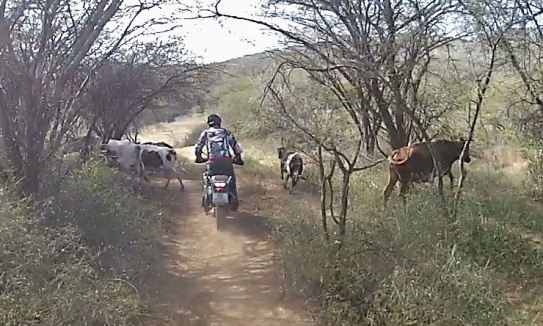 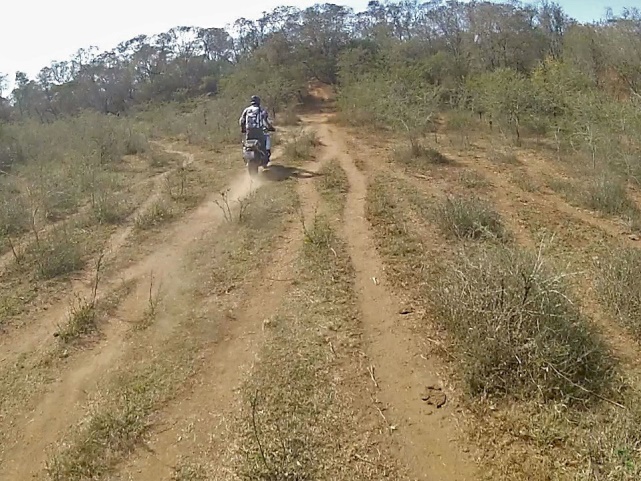 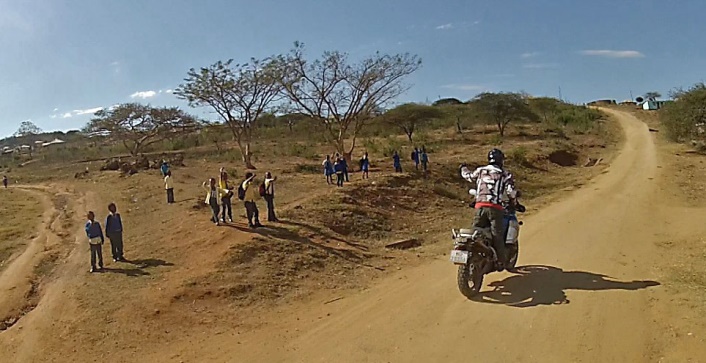 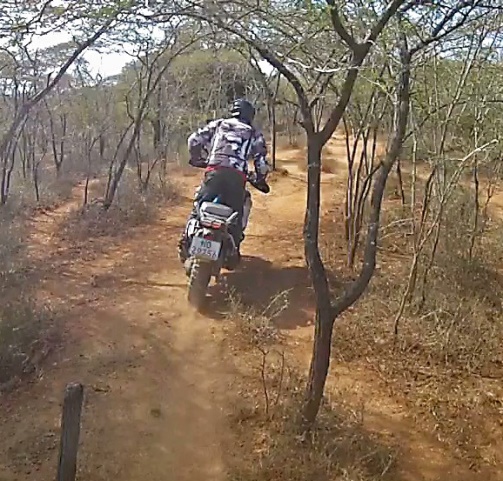 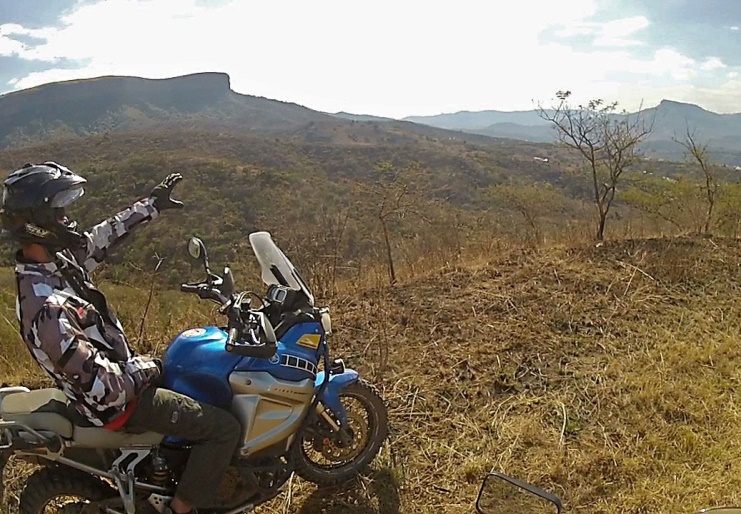 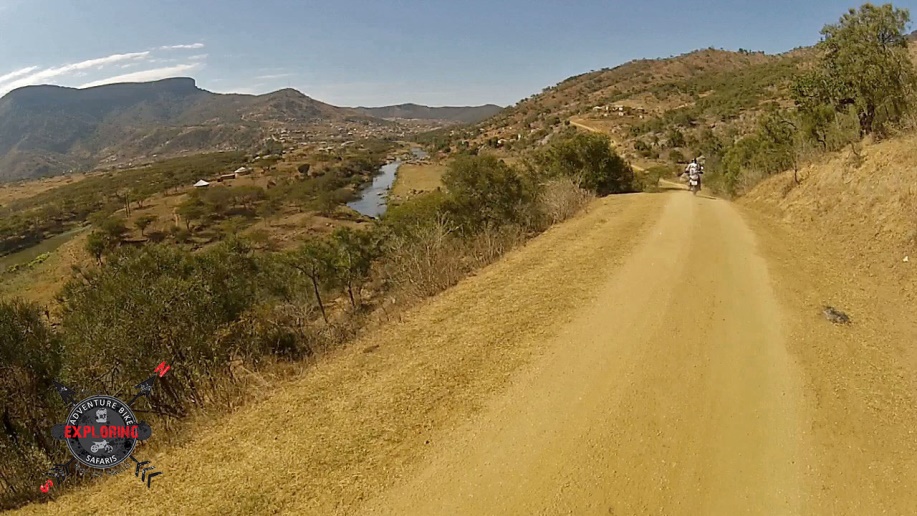 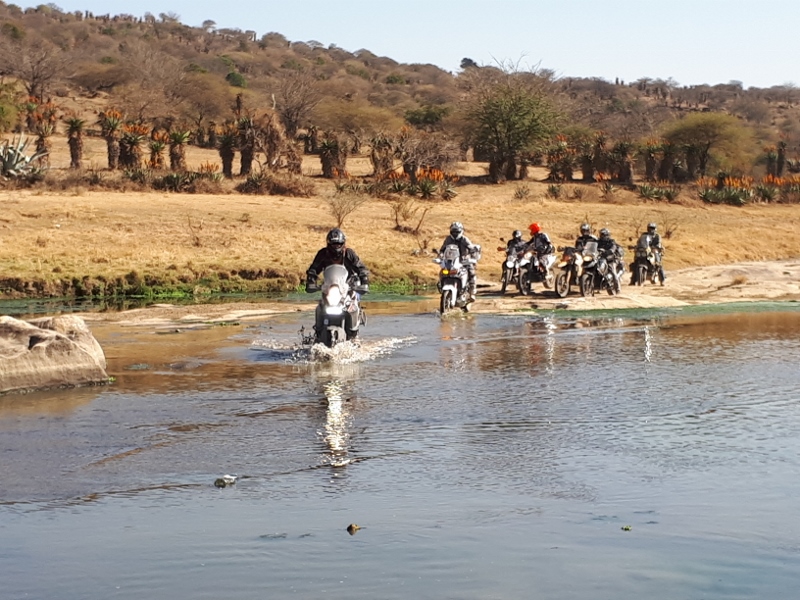 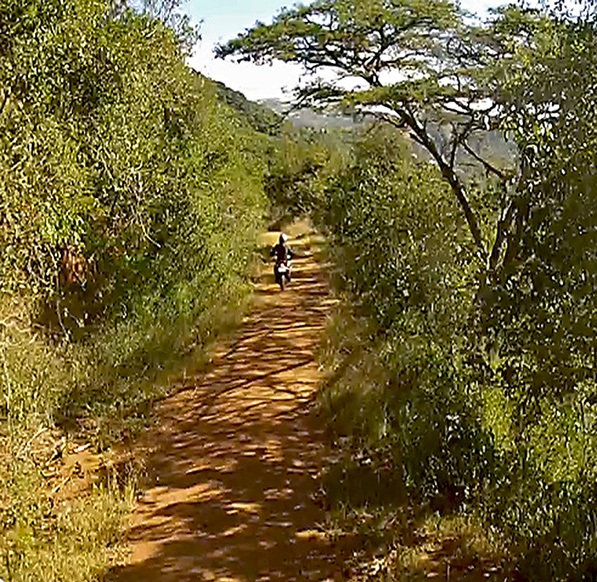 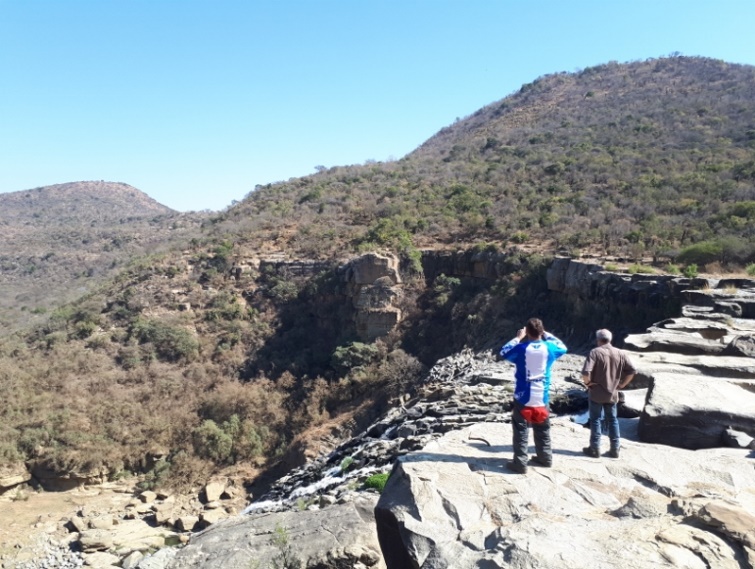 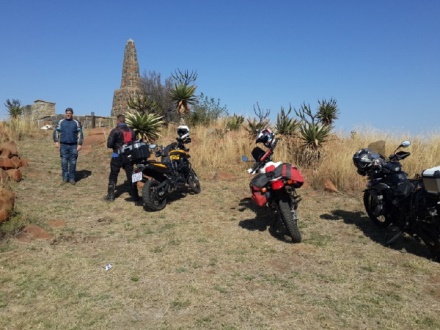 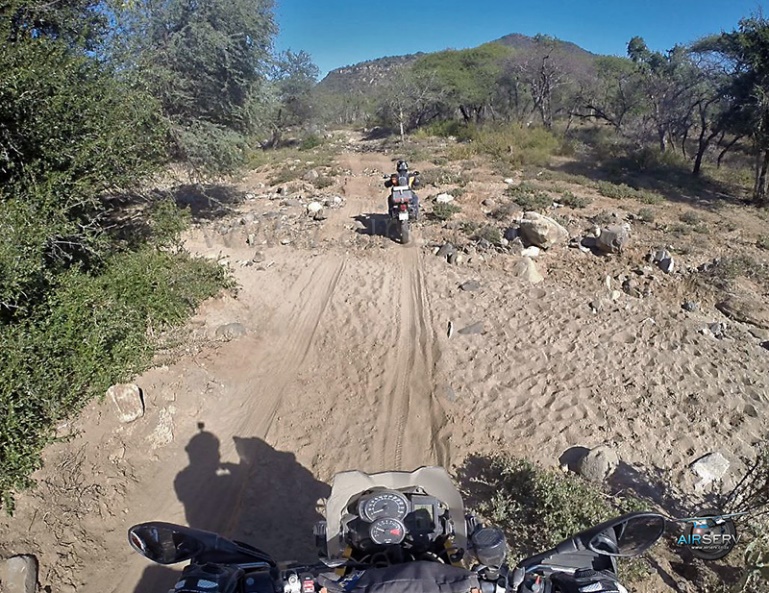 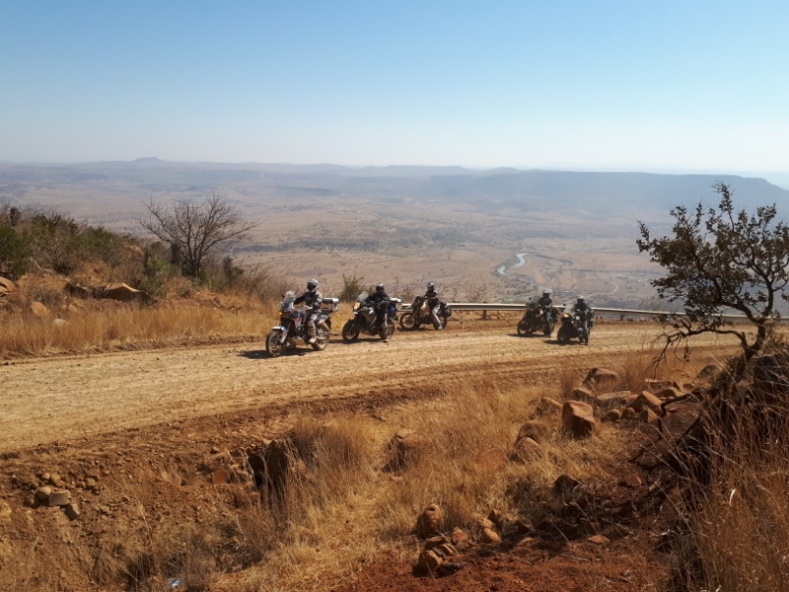 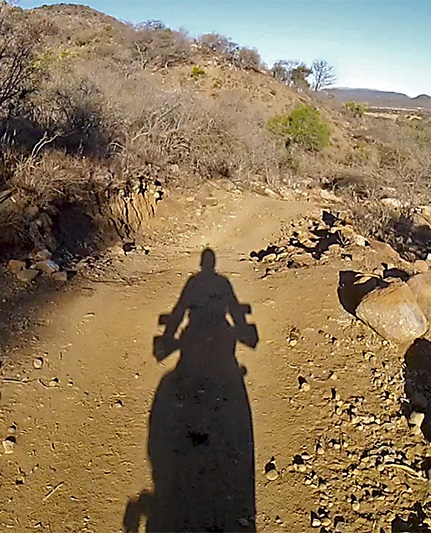 